                                                                      27.12.2019    654-259-01-03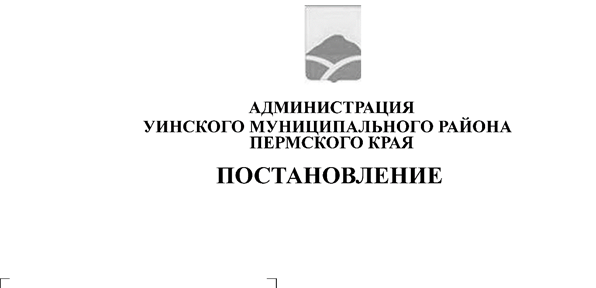 В соответствии со статьей 179 Бюджетного кодекса Российской Федерации, Федеральным законом от 06.10.2003 № 131-ФЗ «Об общих принципах организации местного самоуправления в Российской Федерации», постановлением администрации Уинского муниципального района от 02.10.2015 № 249-01-01-03 «Об утверждении порядка разработки, реализации и оценки эффективности муниципальных программ Уинского муниципального района» администрация Уинского муниципального районаПОСТАНОВЛЯЕТ:1. Внести в постановление администрации Уинского муниципального района от 24.09.2019 № 440-259-01-03 «Об утверждении муниципальной программы «Переселение граждан из аварийного жилищного фонда в Уинском муниципальном округе Пермского края» на 2020-2021 годы», далее  «Программа», следующие изменения и  дополнения:1.1 внести изменения в пункт 5 программы, в таблице № 1 «Сроки реализации этапа и размер этапа» в строке 1 этап (2020 г.) размер этапа (кв. м) изменить на 500,8; в строке 2 этап (2021 г.) размер этапа (кв. м) изменить на 505,4.1.2  внести изменения в приложении 2 графа «Расселяемая площадь» в строке «По этапу  2020 года» изменить на 500,8; в строке «По этапу 2021 года» изменить на 505,4.1.3 внести изменения в паспорт программы, в таблицу «Объемы и источники финансирования Программы», согласно Приложению 1 к настоящему постановлению.1.4 внести изменения в приложении 5 в графе «Расходы 2020» во всех строках изменить на 10132001,18;           - в строке «Мероприятие 1.1.1», в графе «КБК (ЦСР)» изменить на 310F3674831.5 внести изменения в приложении 6 в графе «КБК (ЦСР» в строке «Мероприятие 1.1.1» изменить на 31 0F 674841.6 внести изменения в приложение 7, согласно приложению 2 к настоящему постановлению.1.7 внести изменения приложении 8, в строке «Мероприятия по переселению граждан из аварийного жилищного фонда»:  - в графе «Всего» заменить на 26129897,78;          - в графе «Внебюджетные источники» заменить на 24606288,58;         1.8  в разделе II Программы  в пункте «Ресурсное обеспечение Программы»:           - п.п. «Необходимый объем финансирования Программы составляет», изменить на 26129897,78 руб.;            - п.п. «в том числе за счет средств Фонда», изменить на 24606288,58;1.9 дополнить муниципальную программу «Переселение граждан из аварийного жилищного фонда в Уинском муниципальном округе Пермского края» на 2020-2021 годы приложениями: № 9, №10, №11, согласно приложений № 3, № 4, №5 к настоящему постановлению.          2.  Настоящее постановление вступает в силу с момента подписания, применяется к правоотношениям при составлении и исполнении бюджета Уинского муниципального округа, начиная с бюджета на 2020 год и плановый период  2021 и 2022 годов, и подлежит размещению на официальном сайте администрации Уинского муниципального района Пермского края в сети «Интернет».           3.   Контроль над исполнением настоящего постановления возложить на начальника муниципального казенного учреждения «Управление по строительству, ЖКХ и содержанию дорог администрации Уинского муниципального района» Кашапова Л.И.Глава муниципального района                                                       А.Н.Зелёнкин                                                                                               Приложение 1к Постановлению администрации Уинского муниципального района Пермского края                                                                                                                                                                                                                                                                                                      Приложение 2к Постановлению администрации Уинского муниципального района Пермского края                                                                                                                                                                                                                                   Приложение 7                                                                                                                                                                                                          к муниципальной программе                                                                                                                                                                                                          от 24.09.2019 № 440-259-01-03Финансовое обеспечение реализации Программы Уинского муниципального районаза счет всех источников финансирования1 - представленные  расходы подлежат ежегодному уточнению при формировании бюджета на очередной финансовый год и плановый период.2 - указывается только группа кода вида расходов, без разбивки по подгруппам и элементам.                                                                                                                                                                                                        Приложение 3к Постановлению администрации Уинского муниципального района Пермского края                                                                                                                                                                                 Приложение 9                                                                                                                                                                                                          к муниципальной программе                                                                                                                                                                                                          от 24.09.2019 № 440-259-01-03Мероприятия по переселению граждан из аварийного жилищного фонда                                                                                                                                                                                                        Приложение 4к Постановлению администрации Уинского муниципального района Пермского края                                                                                                                                                                                 Приложение 10                                                                                                                                                                                                          к муниципальной программе                                                                                                                                                                                                          от 24.09.2019 № 440-259-01-03Мероприятия по переселению граждан из аварийного жилищного фонда по способам переселенияПриложение 5к Постановлению администрации Уинского муниципального района Пермского края                              «Приложение 11          к муниципальной программе      от 24.09.2019 № 440-259-01-03План-график финансирования мероприятий по переселениюграждан из аварийного жилищного фонда, признанного таковымдо 1 января 2017 года, за счет средств ФондаОбъемы и источники финансирования ПрограммыИсточники финансированияРасходы (рублей)Расходы (рублей)Расходы (рублей)Объемы и источники финансирования ПрограммыИсточники финансирования20202021ИтогоОбъемы и источники финансирования ПрограммыВсего,в том числе:10 893 805,7815 236 092,0026 129 897,78Объемы и источники финансирования ПрограммыГосударственная корпорация – Фонд содействия реформированию жилищно-коммунального хозяйства (далее – Фонд)10 132 001,1814 474 287,4024 606 288,58Объемы и источники финансирования ПрограммыБюджет Пермского края 761 804,60761 804,601 523 609,20Объемы и источники финансирования ПрограммыБюджет Уинского муниципального района0,00,00,0Наименование Программы, основного мероприятия, мероприятияОтветственный исполнительКод бюджетной классификацииКод бюджетной классификацииКод бюджетной классификацииКод бюджетной классификацииРасходы1, рублейРасходы1, рублейНаименование Программы, основного мероприятия, мероприятияОтветственный исполнительГРБСРзПрЦСРКВР22020202112345678Программа Уинского муниципального района «Переселение граждан из аварийного жилищного фонда в  Уинском муниципальном округе Пермского края» на 2020-2021 годывсего10893805,7815236092,00Программа Уинского муниципального района «Переселение граждан из аварийного жилищного фонда в  Уинском муниципальном округе Пермского края» на 2020-2021 годыНачальник муниципального казенного учреждения «Управление по строительству, ЖКХ и содержанию дорог администрации Уинского муниципального района» 80905 0131 0 00 0000040010893805,7815236092,00Основное мероприятие 1.1Мероприятия по переселению граждан из аварийного жилищного фондаНачальник муниципального казенного учреждения «Управление по строительству, ЖКХ и содержанию дорог администрации Уинского муниципального района» 80905 0131 0 F3 0000040010893805,7815236,092Мероприятие 1.1.1Мероприятия по расселению жилищного фонда на территории Пермского края, признанного аварийным до 01 января 2017 г.Начальник муниципального казенного учреждения «Управление по строительству, ЖКХ и содержанию дорог администрации Уинского муниципального района» 80905 0131 0 F 6748340010132001,1814474287,40Мероприятие 1.1.1Мероприятия по расселению жилищного фонда на территории Пермского края, признанного аварийным до 01 января 2017 г.Начальник муниципального казенного учреждения «Управление по строительству, ЖКХ и содержанию дорог администрации Уинского муниципального района» 80905 0131 0 F 67484400761804,60761804,60№ п/пКадастровый № земельного участкаАдрес аварийного МКДДокумент,
подтверждающий
признание МКД
аварийнымДокумент,
подтверждающий
признание МКД
аварийнымПланируемая дата окончания переселенияПланируемая дата сноса МКДЧисло жителей всего в МКДЧисло жителей, планируемых
 к переселениюОбщая площадь аварийного МКДКоличество расселяемых жилых
помещенийКоличество расселяемых жилых
помещенийКоличество расселяемых жилых
помещенийРасселяемая площадь жилых
помещенийРасселяемая площадь жилых
помещенийРасселяемая площадь жилых
помещенийЗемельный участокСтоимость переселения гражданСтоимость переселения гражданСтоимость переселения гражданСтоимость переселения граждан№ п/пКадастровый № земельного участкаАдрес аварийного МКДДокумент,
подтверждающий
признание МКД
аварийнымДокумент,
подтверждающий
признание МКД
аварийнымПланируемая дата окончания переселенияПланируемая дата сноса МКДЧисло жителей всего в МКДЧисло жителей, планируемых
 к переселениюОбщая площадь аварийного МКДВсего:в том числев том числеВсегов том числев том числеЗемельный участокВсего:в том числе:в том числе:в том числе:№ п/пКадастровый № земельного участкаАдрес аварийного МКДНомерДатаПланируемая дата окончания переселенияПланируемая дата сноса МКДЧисло жителей всего в МКДЧисло жителей, планируемых
 к переселениюОбщая площадь аварийного МКДВсего:частная
собственностьмуниципальная
собственностьВсегочастная
собственностьмуниципальная
собственностьЗемельный участокВсего:Фонд ЖКХза счет средств бюджета Пермского краяза счет средств местного бюджета№ п/пКадастровый № земельного участкаАдрес аварийного МКДНомерДатаПланируемая дата окончания переселенияПланируемая дата сноса МКДчел.чел.кв.м.ед.ед.ед.кв.мкв.мкв.мкв.мруб. руб. руб. руб. ИТОГО по Уинскому муниципальному районуИТОГО по Уинскому муниципальному районуИТОГО по Уинскому муниципальному районуИТОГО по Уинскому муниципальному районуИТОГО по Уинскому муниципальному районуИТОГО по Уинскому муниципальному районуИТОГО по Уинскому муниципальному району72721234,93017131006,2576,9429,32408,0026129897,7824606288,581523609,20ИТОГО по Уинскому муниципальному району (этап 2020г.)ИТОГО по Уинскому муниципальному району (этап 2020г.)ИТОГО по Уинскому муниципальному району (этап 2020г.)ИТОГО по Уинскому муниципальному району (этап 2020г.)ИТОГО по Уинскому муниципальному району (этап 2020г.)ИТОГО по Уинскому муниципальному району (этап 2020г.)ИТОГО по Уинскому муниципальному району (этап 2020г.)5242756,71468500,80245,00255,801 258,0010893805,7810132001,18761804,600,00159:36:0340331:23Пермский край, Уинский район, с.Уинское, ул.Ленина, 1551-02-01-0922.04.201531.12.202031.12.20222616404,90606182,000,00182,00780,003268141,733104734,64163407,090,00259:36:0340412:44Пермский край, Уинский район, с.Уинское, ул.Свободы, 3596-02-01-0921.04.201631.12.202031.12.2022626351,80862318,80245,0073,80478,007625664,057027266,54598397,510,00ИТОГО по Уинскому муниципальному району (этап 2021г.)ИТОГО по Уинскому муниципальному району (этап 2021г.)ИТОГО по Уинскому муниципальному району (этап 2021г.)ИТОГО по Уинскому муниципальному району (этап 2021г.)ИТОГО по Уинскому муниципальному району (этап 2021г.)ИТОГО по Уинскому муниципальному району (этап 2021г.)ИТОГО по Уинскому муниципальному району (этап 2021г.)4630478,2016,00115505,40331,90173,501 150,015236092,0014474287,40761804,600,00159:36:0340331:23район, с.Уинское, ул.Ленина, 1551-02-01-0922.04.201531.12.202131.12.20252610404,905,0050142,10142,100,0004 328 366,004 111 947,70216 418,300,00259:36:0340125с.Уинское, ул.Коммунистическая, 4096-02-01-0921.04.201631.12.202131.12.20251111349,10734263,50112,40151,10650,008 026 210,007 624 899,50401 310,500,00359:36:0340403с.Уинское, ул.Октябрьская,996-02-01-0921.04.201631.12.202131.12.202599129,1043199,8077,4022,40500,002881516,002737440,20144075,800,00№ п/пАдрес аварийного МКДПриобретение жилых помещений (у застройщика, вторичное жилье)Приобретение жилых помещений (у застройщика, вторичное жилье)Приобретение жилых помещений (у застройщика, вторичное жилье)Выкуп жилых помещений у собственниковВыкуп жилых помещений у собственниковВыкуп жилых помещений у собственников№ п/пАдрес аварийного МКДкв.мк-во жилых помещенийстоимость, руб.кв. мк-во жилых помещенийвыкупная стоимость, руб.№ п/пАдрес аварийного МКДкв.мк-во жилых помещенийстоимость, руб.кв. мк-во жилых помещенийвыкупная стоимость, руб.ИТОГО по Уинскому муниципальному районуИТОГО по Уинскому муниципальному району429,31310 731 712,89576,91715 398 184,89ИТОГО по Уинскому муниципальному району (этап 2020г.)ИТОГО по Уинскому муниципальному району (этап 2020г.)255,8085 446 902,89245,0065 446 902,891с.Уинское, ул.Ленина, 15182,0065 543 720,000,0000,002с.Уинское, ул.Свободы, 3573,8022 247 948,00245,0067 462 700,00ИТОГО по Уинскому муниципальному району (этап 2021г.)ИТОГО по Уинскому муниципальному району (этап 2021г.)173,505,005  284 810,00331,90119 951 282,001с.Уинское, ул.Ленина, 150,000,000142,1054 328 366,002с.Уинское, ул.Коммунистическая, 40151,1044 602 506,00112,4033 423 704,003с.Уинское, ул.Октябрьская,922,401682304,0077,4032357604,00ВсегоФинансирование в 2019 годуФинансирование в 2020 годуВсегоэтап 2020 г.этап 2020 г.руб.руб.руб.14 474 287,404 342 286,2210 132 001,18